Об утверждении размера нормативных затрат на оказание муниципальной услуги "Реализация основных общеобразовательных программ среднего общего образования" и нормативных затрат на содержание муниципального имущества, уплату налогов на 2023 год и плановый период 2024 и 2025 годов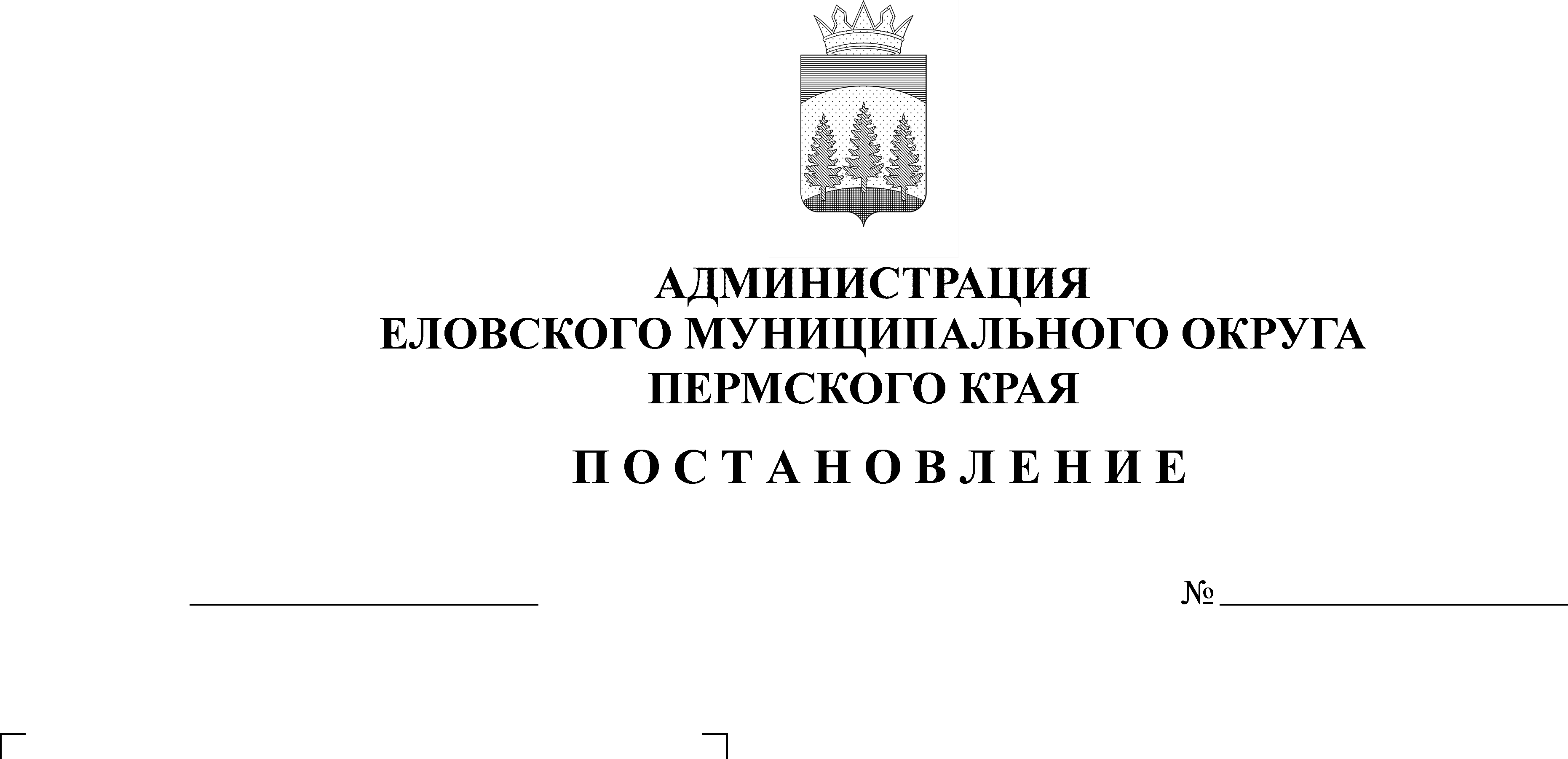 В соответствии со статьей 69.2 Бюджетного кодекса Российской Федерации, статьей 16 Федерального закона от 06 октября  № 131-ФЗ «Об общих принципах организации местного самоуправления в Российской Федерации», постановлением Администрации Еловского муниципального округа Пермского края от 19 августа 2021 г. № 386-п «Об утверждении Порядка формирования, размещения, финансового обеспечения и контроля выполнения муниципального задания на оказание муниципальных услуг (выполнение работ)», Методикой расчета нормативных затрат на оказание муниципальных услуг по реализации основных общеобразовательных программ среднего общего образования и нормативных затрат на содержание муниципального имущества, уплату налогов, утвержденной постановлением Администрации Еловского муниципального округа Пермского края от 21 октября 2021 г. № 471-пАдминистрация Еловского муниципального округа Пермского края ПОСТАНОВЛЯЕТ:1. Утвердить прилагаемые:1.1. Размер нормативных затрат на оказание муниципальной услуги по реализации основных общеобразовательных программ среднего общего образования и нормативных затрат на содержание муниципального имущества, уплату налогов на 2023 год и плановый период 2024 и 2025 годов;1.2. Размер нормативных затрат на содержание муниципального имущества, уплату налогов на 2023 год и плановый период 2024 и 2025 годов;1.3. Размер корректирующих коэффициентов к базовому нормативу затрат на оказание услуг, применяемых при определении объема финансового обеспечения выполнения муниципального задания на 2023 год и на плановый период 2024 и 2025 годов.2. Признать утратившим силу постановление Администрации Еловского муниципального округа Пермского края от 29 октября 2021 г. № 506-п «Об утверждении размера нормативных затрат на оказание муниципальной услуги реализация основных общеобразовательных программ среднего общего образования и нормативных затрат на содержание муниципального имущества, уплату налогов на 2022 год и плановый период 2023 и 2024 годов»;3. Настоящее постановление обнародовать на официальном сайте газеты «Искра Прикамья» и официальном сайте Еловского муниципального округа Пермского края.4. Постановление вступает в силу со дня обнародования.5. Контроль за исполнением постановления возложить на заместителя главы администрации Еловского муниципального округа Пермского края по социальной политике.Глава муниципального округа –глава администрации Еловскогомуниципального округа Пермского края   				        А.А. ЧечкинУТВЕРЖДЕНпостановлениемАдминистрации Еловскогомуниципального округа Пермского края от 31.10.2022 № 577-пРАЗМЕРнормативных затрат на оказание муниципальной услуги«Реализация основных общеобразовательных программ среднего общего образования» и нормативных затрат на содержание муниципального имущества, уплату налогов на 2023год и плановый период 2024 и 2025 годовУТВЕРЖДЕНпостановлениемАдминистрации Еловскогомуниципального округа Пермского края от 31.10.2022 № 577-пРАЗМЕРнормативных затрат на содержание муниципального имущества, уплату налогов на 2023 год и плановый период 2024 и 2025 годовУТВЕРЖДЕНпостановлениемАдминистрации Еловскогомуниципального округа Пермского края от 31.10.2022  № 577-пРАЗМЕРкорректирующих коэффициентов к базовому нормативу затрат на оказание услуг, применяемых при определении объема финансового обеспечения выполнения муниципального задания на 2023 год и на плановый период 2024 и 2025 годов Направление расходов2023год2024 год2025год1. Базовый норматив затрат на оказание муниципальной услуги6 067,096 067,096 067,09в том числеБазовый норматив затрат, непосредственно связанных с оказанием муниципальной услуги, всего575,95575,95575,95в том числезатраты на приобретение материальных запасов и особо ценного движимого имущества575,95575,95575,95Базовый норматив затрат на общехозяйственные нужды, всего5491,145491,145491,14в том числезатраты на приобретение услуг связи104,40104,40104,40затраты на коммунальные услуги2 841,212 841,212 841,21затраты на содержание объектов недвижимого и особо ценного движимого имущества1 112,551 112,551 112,55затраты на прочие общехозяйственные нужды1 432,981 432,981 432,98Направление расходов2023 год2024 год2025 годЗатраты на уплату налогов1 503 966,001 503 966,001 503 966,00Нормативные затраты на содержание объектов муниципального имущества5 700 700,005 700 700,005 700 700,00№ п/пНаименование учрежденияКорректирующий коэффициент на 2023 годКорректирующий коэффициент на 2024 годКорректирующий коэффициент на 2025 годРеализация основных общеобразовательныхпрограмм среднего общего образованияРеализация основных общеобразовательныхпрограмм среднего общего образованияРеализация основных общеобразовательныхпрограмм среднего общего образованияРеализация основных общеобразовательныхпрограмм среднего общего образованияРеализация основных общеобразовательныхпрограмм среднего общего образования1МОУ «Дубровская СОШ»5,115,115,112МОУ «Сугановская СОШ»6,296,296,29